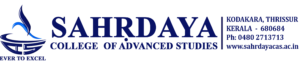 Name of the DepartmentName of the Programme/ActivityReport-year	Programme Objective:	(Detailed Report with Geotagged Photographs)Programme Outcome:Name of the Coordinator	Name and sign of HoD			Authentication by Principal